                            Всегда Ваши... Всегда с Вами...Туристическое Агентство "ЛенаТур"                                            г. Ростов-на-Дону,  пр. Буденновский 27, оф. 4тел. + 7(863) 221-53-68+7 (961) 301 – 17 - 16 – вайбер, ватсапe-mail: zakaz@lt-plus.ruсайт: https://lenatour-rostov.ru/ Авторский турКавказская здравницана КМВ (3 дня)Даты тура:Проживание в отеле бизнес-класса «Бештау» 4* в двухместных номерах.4-звездочный отель, расположен в удобной доступности от центра Пятигорска, номера с великолепным видом на гору Машук или Эльбрус, в к услугам гостей в отеле есть СПА комплекс и круглосуточный ресторан.В отеле "Бештау" номера с кондиционером, балконом, телевизором с плоским экраном и современной мебелью. Бесплатный Wi-Fi.В СПА комплексе отеля "Бештау" имеется бассейн, турецкая баня, сауна и современный тренажерный зал.В состав тура входит – проезд на комфортабельном автобусе, проживание, питание (завтраки), экскурсионное обслуживание,транспортная страховка.Дополнительно оплачиваются: входные билеты на экскурсионные объекты, питание в кафе во время экскурсий.Дополнительно оплачивается:Обед в отеле – 500р. в день (оплата при бронировании тура)Ужин в отеле – 500р. в день (оплата при бронировании тура)Посещение экскурсионных объектов.-      домик-музей Лермонтова (~100 руб.)-      пользование СПА-центром (400 руб. за три часа)-      экскурсия «В гости к терским казакам» – (~1 500 руб.)-      экологический сбор на Аушигере-      экологический сбор на Медовых водопадах (~100 руб.) Питание в кафе во время экскурсийТурфирма вправе менять время проведения экскурсий,а также производить замену экскурсий на альтернативные.Цены на экскурсии указаны ориентировочныеПриятного отдыха!   Стоимость тура на 1 чел., (двухместное размещение – номера повышенной комфортности)Стоимость тура на 1 чел., (двухместное размещение – номера повышенной комфортности)Взр., на основном месте14 900Ребенок, на основном месте до 12 лет14 400Взр. на дополнительном месте14 400Ребенок на дополнительном месте до 12 лет13 900Ребенок до 5 лет без места с питанием7 500Одноместное размещение17 900 ДатаПрограмма экскурсий0 деньВыезд из Ростова-на-Дону1 деньПрибытие в Пятигорск.  Завтрак в кафе. Выезд на обзорную экскурсию по г. Пятигорску. Пятигорск в своё время любили Л.Н. Толстой, В.Г. Белинский, А.С. Пушкин, М. Ю. Лермонтов и другие великие люди литературы и искусства. Во время экскурсии по Пятигорску мы посетим: озеро «Провал», Эолову Арфу, грот М. Ю. Лермонтова, где он организовал изысканный пикник для своих друзей всего лишь за неделю до трагической гибели, домик – музей  М. Ю. Лермонтова, Академическую галерею, прогуляетесь по горе Горячая, сфотографируетесь с эмблемой Кавказских Минеральных Вод — скульптурой «Орел терзающий змею»;также мы увидим грот Дианы, парк «Цветник», Лермонтовскую галерею, старейшие здания города, которые сегодня являются памятниками архитектуры, памятник А.С. Пушкину, М.Ю. Лермонтову и обязательно отдадим дань памяти Великому поэту на месте дуэли М.Ю. Лермонтова на северо-западном склоне горы Машук. Заселение в отель.  Свободное время. Выезд на экскурсию «В гости к терским казакам». Экскурсия в «Казачий курень» (ст. Боргустанская). На этой экскурсии нас ждет знакомство с традициями и обрядами терских казаков, а также яркое красочное представление, в котором мы сможем поучаствовать сами.  Всех гостей ожидает традиционное застолье с обедом (вареники, пирожки, картошка, сваренная в котелках, сало, домашняя колбаса, разносолы, свежие овощи, наливка и самогон (Доплата). Возвращение в отель. Свободное время.2 деньЗавтрак в отеле. Выезд на экскурсию в Верхнюю Балкарию. Сначала мы отправимся к Голубому озеру – Жемчужине Черекского ущелья. При площади 2.6 га, его глубина 258 метров, но главная загадка озера –  это нескончаемый поток (70 млн. литров воды в сутки), который выходит из озера, при том, что в само озеро не впадает ни один ручеек. Голубое озеро холодное, температура воды круглый год + 9.7 градусов.Затем мы проедем вглубь Черекского ущелья. Дорога в Черекскую теснину проходит по крутому затяжному серпантину и тоннелю. На наших глазах вырастают гигантские горы, а река уходит стремительно вниз. Мы окажемся на высоте 400-500 метров над рекой. Вдаль просматриваются горы Главного Кавказского хребта, а где-то внизу змейкой вьется река Черек Балкарский. Впечатления от величественной и неприступной красоты настолько сильные, что захватывает дух.Далее по маршруту нас ждет живописное селение Верхняя Балкария — некогда одно из крупнейших балкарских поселений. Сейчас интерес для туристов представляют останки сторожевых башен — башни Абаевых и башни Амирхана.На обратном пути будет возможность окунуться в целебные горячие источники возле села Аушигер, температура воды почти +50 градусов.Возвращение в отель. Свободное время.3 деньЗавтрак в отеле.  Освобождение номеров.Выезд на экскурсию в Кисловодск. В нескольких километрах от Кисловодска расположена гора Кольцо, это интересное творение природы люди наблюдают давно, его можно назвать священным местом для влюбленных. Есть поверье, что если двое влюбленных пройдут сквозь Кольцо, взявшись за руки, они всю жизнь проведут вместе в любви и согласии. Загадав желание на горе Кольцо, мы отправимся к Медовым водопадам.  Узкий каньон украшен звонкими водопадами, которые наполняют своим шумом всё ущелье. Многие туристы подолгу задерживаются возле каждого водопада, чтобы не только сфотографироваться и полюбоваться им, но и надышаться чистым ионизированным воздухом. Затем по маршруту тура мы посетим Кисловодск. В Кисловодске 300 солнечных дней в году, благодаря чему Кисловодск признан самым солнечным городом России. Здесь мы прогуляемся по курортному парку с его знаменитым Зеркальным прудом, хрустальной речкой, через которую перекинут мостик «Дамский каприз», посетим Главную Нарзанную галерею и насладимся живительным и оздоравливающим воздухом этого удивительного курорта. Отъезд в Ростов-на-Дону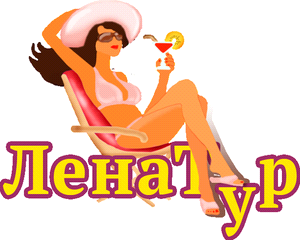 